ЗАОЧНОЕ УЧАСТИЕСписок участников IV Межрегионального конкурса 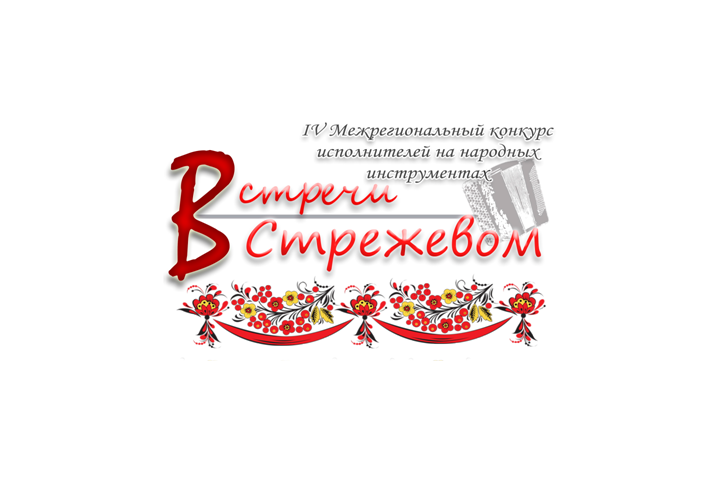 исполнителей на народных инструментах«ВСТРЕЧИ В СТРЕЖЕВОМ». 13-16 февраля 2020 года.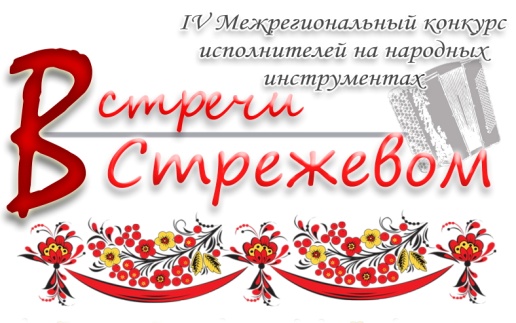 Состав жюри IV Межрегионального конкурса исполнителей на народных инструментах «Встречи в Стрежевом» 13-16 февраля 2020 г.Председатель жюри:Члены жюри:Номинация «Баян, аккордеон».I категория – учащиеся ДМШ и ДШИ в возрасте до 10 лет. Номинация «Баян, аккордеон».I категория – учащиеся ДМШ и ДШИ в возрасте до 10 лет. Номинация «Баян, аккордеон».I категория – учащиеся ДМШ и ДШИ в возрасте до 10 лет. Номинация «Баян, аккордеон».I категория – учащиеся ДМШ и ДШИ в возрасте до 10 лет. Номинация «Баян, аккордеон».I категория – учащиеся ДМШ и ДШИ в возрасте до 10 лет. Абросимов Иван - баян. 10 лет.Преп. Гаврюшенко Кирилл БорисовичМБОУДО "Каргасокская ДШИ", Томская область1. Л. Моцарт Буррэ2. Р.н.п. "Веселые гуси", обработка М. ТовпекоЛауреат II степени22Генкель Степан - баян. 9 лет.Преп. Власенко Петр ТихоновичМБОУДО "Каргасокская ДШИ", Томская область1. В. Мотов Песня2. Б.н.т. "Крыжачок"Лауреат III степени21Дроздов Владимир - баян. 9 лет.Преп. Макаров Павел СергеевичМАУДО «Детская школа искусств», г. Белоярский, ХМАО-Югра1. В. Елецкий Две части из Детской сюиты №2 Марш, Колыбельная2. А. Летунов Вариации на тему у.н.п. "Весёлые гуси" Лауреат I степени24Овчинников Владимир - аккордеон. 10 лет.Преп. Литвинова Тамара СергеевнаМБОУДО "ДШИ" п. Зональная Станция, Томская область1. А. Коробейников Элегия2. А. Доренский Гуцульский танецЛауреат III степени21Працук Ангелина - аккордеон. 9 лет.Преп. Пятков Александр БорисовичМБОУДО "Молчановская ДМШ", Томская область1. Д. Самойлов Миниатюра № 1 из цикла "Семь полифонических миниатюр"2. Частушка обр. Р. БажилинаДипломант19Слабов Николай - баян. 10 лет.Преп. Фраинд Виктория ВикторовнаМБУДО "ДШИ им. Заволокиных" с. Парабель, Томская область1. В.А. Моцарт Аллегро2. Р.н.п. "Во кузнице", обработка Г. ЛещенкоЛауреат III степени21II категория - учащиеся ДМШ и ДШИ в возрасте от 11 до 13 летII категория - учащиеся ДМШ и ДШИ в возрасте от 11 до 13 летII категория - учащиеся ДМШ и ДШИ в возрасте от 11 до 13 летII категория - учащиеся ДМШ и ДШИ в возрасте от 11 до 13 летII категория - учащиеся ДМШ и ДШИ в возрасте от 11 до 13 летВласенко Андрей - баян. 11 лет.Преп. Власенко Петр ТихоновичМБОУДО "Каргасокская ДШИ", Томская область1. И.С. Бах Менуэт из французской сюиты c-moll2. Г. Колобов "Американская сюита"    I часть "Негритята улыбаются"    II часть "Важный господин"    III часть "Незадачливый ковбой"3. У.н.п. "Ехал казак за Дунай", обработка А. ДенисоваЛауреат II степениСтипендия фонда22Канашин Алексей - баян. 12 лет.Преп. Бухтоярова Елена НиколаевнаМБОУДО ""Подгорнская ДМШ", с. Подгорное, Томская область1. И.С. Бах "Эхо"2. В. Шаинский "Песенка о кузнечике", обр. Л. Шукайло 3. Р. Бажилин "Карамельный аукцион"Лауреат I степени23Корешков Илья - баян. 13 лет.Преп. Макаров Павел СергеевичМАУДО «Детская школа искусств» г. Белоярский ХМАО-Югра1. И.С. Бах Маленькая прелюдия D-dur2. Ф. Мендельсон "Прялка" Транскрипция В. Семёнова3. А. Кокорин "Тарантелла"Лауреат I степени24Типсин Дмитрий - баян. 13 лет.Преп. Гаврюшенко Кирилл БорисовичМБОУДО "Каргасокская ДШИ", Томская область1. И.С. Бах Менуэт из первой партиты для клавира B-dur2. В. Баканов "Волчек"3. А. Сурков - Е. Лёвин Вариации на тему р.н.п. "Как у наших у ворот"Лауреат III степени21III категория - учащиеся ДМШ и ДШИ в возрасте от 14 лет и старшеIII категория - учащиеся ДМШ и ДШИ в возрасте от 14 лет и старшеIII категория - учащиеся ДМШ и ДШИ в возрасте от 14 лет и старшеIII категория - учащиеся ДМШ и ДШИ в возрасте от 14 лет и старшеIII категория - учащиеся ДМШ и ДШИ в возрасте от 14 лет и старшеАбросимов Даниил - баян. 14 лет.Преп. Власенко Петр ТихоновичМБОУДО "Каргасокская ДШИ", Томская область1. И.С. Бах Инвенция двухголосная a-moll2. Л.К. Дакен "Кукушка"3. А. Беляев "Яблочко"Лауреат II степениСтипендия фонда22Ефременко Владислав - баян, гармонь. 14 лет.Преп. Иванов Анатолий ИльичКонц. Кротенко Анна СергеевнаМБУДО "ДМШ № 80", с. Суслово, Мариинский район, Кемеровская обл.1. И.С. Бах Прелюдия c-moll2. Е. Дербенко Концерт для гармони с оркестром II часть "Протяжная"3. Е. Дербенко "Рок-токката"4. Е. Дербенко Экспромт "В пути"Лауреат III степени21Номинация «Классическая гитара».I категория - учащиеся ДМШ и ДШИ в возрасте до 10 летНоминация «Классическая гитара».I категория - учащиеся ДМШ и ДШИ в возрасте до 10 летНоминация «Классическая гитара».I категория - учащиеся ДМШ и ДШИ в возрасте до 10 летНоминация «Классическая гитара».I категория - учащиеся ДМШ и ДШИ в возрасте до 10 летНоминация «Классическая гитара».I категория - учащиеся ДМШ и ДШИ в возрасте до 10 летАнтон Мирослава - гитара. 10 лет.Преп. Саргсян Татьяна СергеевнаОГАОУ ДО "Асиновская ДШИ", Томская область1. Р.н.п. "Как ходил, гулял Ванюша", обр С. Кочетова2. "Жар гитары", ред.Ю. ЗыряноваЛауреат III степени21Биушкин Денис - гитара. 10 лет.Преп. Шубина Людмила Владимировна"ДШИ №6", с. Поломошное, Яшкинский район, Кемеровская область1. Ф. Молино Рондо2. О. Зубченко Прелюд-мимолетностьДипломант19Демаков Ярослав - гитара. 10 лет.Преп. Поливахо Галина ЕгоровнаМБОУДО "Молчановская ДМШ", Томская область1. С.Л. Вейс Менуэт2. Ф. Карулли Рондо G durЛауреат I степени23Иванов Глеб - гитара. 9 лет.Преп. Семенчуков Константин ПетровичМАУДО "ДШИ№1", г. Нижневартовск1. Г. Гарнишевская Вальс "Звёздная ночь"2. О. Зубченко Прелюд "Мимолетность"Дипломант19Конышев Лев - гитара. 10 лет.Преп. Корсун Виталий ПетровичМБУДО "ДШИ №1", г. Сургут, ХМАО-Югра1. Ф. Клейджан "Легенда цветущего луга"2. Е. Поплянова "Старинный танец"Дипломант19Лару Эш - гитара. 9 лет.Преп. Повольских Яна АндреевнаМАОУДОД "Детская школа искусств № 23", г. Новосибирск1. В. Калинин Этюд e-moll2. Г. Хартог Скерцо Лауреат II степени22II категория - учащиеся ДМШ и ДШИ в возрасте от 11 до 13 летII категория - учащиеся ДМШ и ДШИ в возрасте от 11 до 13 летII категория - учащиеся ДМШ и ДШИ в возрасте от 11 до 13 летII категория - учащиеся ДМШ и ДШИ в возрасте от 11 до 13 летII категория - учащиеся ДМШ и ДШИ в возрасте от 11 до 13 летБуравов Илья - гитара. 13 лет.Преп. Повольских Яна АндреевнаМАОУДОД "Детская школа искусств № 23", г. Новосибирск1. Л. де Нарваес "Песнь пастуха"2. М. Джулиани Вальс №123. А. Иванов-Крамской Обработка р.н.п. "У ворот, ворот"Лауреат II степени22Зильберштейн Евгений - гитара. 12 лет.Преп. Семёнова Светлана НиколаевнаГБУ ДО Новосибирской области "Куйбышевская ДШИ"1. Г. Граньяни Андантино2. Ф. Карулли Рондо G-dur3. Л. Иванова "Меланхолический вальс"Лауреат III степени21Казакова Алена - гитара. 12 лет.Преп. Саргсян Татьяна СергеевнаОГАОУ ДО "Асиновская ДШИ", Томская область1. И.С. Бах Ария2. Н. Паганини Соната C-dur3. В. Козлов "Белая королева"Лауреат III степени21Квашнин Кирилл - гитара. 12 лет.Преп. Басалаева Марина ИвановнаГБУ ДО Новосибирской области "Куйбышевская ДШИ"1. Ф. Карулли Рондо a -moll2. Фр. да Милано Канцона3. В. Козлов РумбаДипломант19Лакман Александр - гитара. 13 лет.Преп. Лебедева Елена СергеевнаМБУДО "ШИ КМР", пгт. Крапивинский, Кемеровская область1. М. Понсе - С. Вайс Гавот2. Э. Вила-Лобос Этюд №13. А. Пьяццолла "Чао париж"Лауреат I степени23Марченко Полина - гитара. 11 лет.Преп. Сивцова Наталья АнатольевнаМБУДО "ДШИ №1" г. Сургут, ХМАО-Югра1. Ф. Карулли Рондо2. Л. Моцарт Бурре3. А. Иванов-Крамской Вариации на тему р.н.п. "У ворот, ворот"Дипломант19Невинский Антон - гитара. 11 лет.Преп. Невинский Дмитрий ВладимировичМБОУДО "Молчановская ДМШ", Томская область1. В. Ерзунов Тема с вариациями в старинном стиле2. Р. Де Визе Менуэт3. Д. Зенамон "Пейзаж"Дипломант19Плотников Даниил - гитара. 13 лет.Преп. Семёнова Светлана НиколаевнаГБУ ДО Новосибирской области "Куйбышевская ДШИ"1. Ф. Карулли  Сонатина G-dur2. Г. Граньяни  Минор3. Л. Иванова "Испанская зарисовка"Дипломант20Татарников Артём - гитара. 11 лет.Преп. Басалаева Марина ИвановнаГБУ ДО Новосибирской области "Куйбышевская ДШИ"1. Ж. Ферре Этюд e- moll2. Х. Сагрерас "Мария Луиза"3. Д. Семензато " Шоро" Лауреат II степени22Щегерцова Софья - гитара. 12 лет.Преп. Шапова Ирина ИвановнаМБОУДО "ДМШ №2" г. Томска1. Р. де Визе Буррэ2. М. Каркасси. Рондо А-dur3. "Ехали цыгане", обр. О. КрохаДипломант19III категория - учащиеся ДМШ и ДШИ в возрасте от 14 лет и старшеIII категория - учащиеся ДМШ и ДШИ в возрасте от 14 лет и старшеIII категория - учащиеся ДМШ и ДШИ в возрасте от 14 лет и старшеIII категория - учащиеся ДМШ и ДШИ в возрасте от 14 лет и старшеIII категория - учащиеся ДМШ и ДШИ в возрасте от 14 лет и старшеЗахаренко Елизавета - гитара. 16 лет.Преп. Шапова Ирина ИвановнаМБОУДО "ДМШ №2" г. Томска1. И.С. Бах. Сарабанда h-moll из скрипичной партиты2. Г. Альберт. Соната №1. I часть3. У.н.п. " Ой, при лужке", обр. М. АлександровойДипломант20Литовченко Руслан - гитара. 15 лет.Преп. Деречук Светлана ВитальевнаГАУДОСО "Верхнесинячихинская ДШИ", п. В.Синячиха, Свердловская область1. И.С. Бах Гавот2. В. Козлов "Баллада о Елене прекрасной"3. М. Джулиани ЭтюдЛауреат III степени21Малевич Антон - гитара. 16 лет.Преп. Гахова Дарья ВикторовнаМАУДО ЗАТО Северск "ДШИ", Томская область1. Ф. Кампион Менуэт2. Н. Кост Рондолетто3. Н. Бороп "Via Dolorosa"Лауреат III степени21Пинаев Лев - гитара. 14 лет.Преп. Семенчуков Константин ПетровичМАОДО "ДШИ им. А. В. Ливна" п.г.т. Излучинск, ХМАО-Югра1. Ф. Минисетти Баркарола "Вечер в Венеции"2. Ю. Смирнов Романс3. С. Джоплин РегтаймДипломант19Соченюк Иван - гитара. 14 лет.Преп. Семёнова Светлана НиколаевнаГБУ ДО Новосибирской области "Куйбышевская ДШИ"1. Э.Г. Барон Бурре2. Г. Навои "Кармела", ред. Ю. Зырянова3. Ф. Карулли Сонатина G-durЛауреат III степени21Сычев Никита - гитара. 15 лет.Преп. Гахова Дарья ВикторовнаМАУДО ЗАТО Северск "ДШИ", Томская область1. Ф. Кампион Аллеманда2. Ф. Сор Рондо3. Д. Зенамон "Милонгита"Дипломант20Чайковский Матвей – гитара. 15 летПреп. Заврина Валентина ГеннадьевнаМБОУДО «ДШИ №5» г. Томска1.  С. де Мурсия Прелюдия2. М. Александрова Вариации на тему р.н.п. "Ах вы сени, мои сени"3. Л. Бауэр "Последний день в ноябре"Лауреат II степени22,5Номинация «Домра. Балалайка».I категория - учащиеся ДМШ и ДШИ в возрасте до 10 летНоминация «Домра. Балалайка».I категория - учащиеся ДМШ и ДШИ в возрасте до 10 летНоминация «Домра. Балалайка».I категория - учащиеся ДМШ и ДШИ в возрасте до 10 летНоминация «Домра. Балалайка».I категория - учащиеся ДМШ и ДШИ в возрасте до 10 летНоминация «Домра. Балалайка».I категория - учащиеся ДМШ и ДШИ в возрасте до 10 летБанникова Арина - домра. 10 лет.Преп. Бухтоярова Елена НиколаевнаКонц. Куренбин Евгений ВикторовичМБОУДО "Подгорнская ДМШ", Томская область1. Я. Ванхаль Соната2. А. Лоскутов "Веселая голова"Лауреат I степени23Гайдар Артём - балалайка. 9 лет.Преп. Мамчур Светлана ВикторовнаКонц. Радынская Мария ВладимировнаМБУДО "ДМШ", ЯНАО, Тюменская область, г. Муравленко1. В. Панин "Танец"2. Р.н.п. "Ехал на ярмарку ухарь купец", обр. А. ШаловаЛауреат III степени21Зайцев Матвей - балалайка. 7 лет.Преп. Маскайкина Елена НиколаевнаКонц. Пастернак Валентина АнатольевнаМБУДО "ДШИ" г. Медногорска, Оренбургская область1. В. Макарова "Джаз-вальс"2. Р.н.п. "Вдоль по улице в конец", обр. Б. ФеоктистоваДипломант20Люкшин Данил - балалайка. 10 лет.Преп. Чистилина Надежда ВладимировнаКонц. Степанюк Алла ПетровнаМБОУДО "ДШИ №14", г. Березовский, Кемеровская область1. Е. Баев Концерт2. Р.н.п. "Ах, вы сени", обр. В. КотельниковаЛауреат II степени22Мустафина Карина - домра. 10 лет.Преп. Мамчур Светлана ВикторовнаКонц. Радынская Мария ВладимировнаМБУДО "ДМШ", ЯНАО, Тюменская область, г. Муравленко1. И.С. Бах Рондо2. В. Ушкарев "Родничок"Лауреат II степени22Петрова Арина - домра. 10 лет.Преп. Демидова Екатерина ВладимировнаКонц. Межакова Оксана ВитальевнаМАУДО ЗАТО Северск "ДШИ", Томская область1. В. Андреев Вальс "Бабочка"2. Р.н.п. "Во саду ли, в огороде", обработка О. МоисеевойЛауреат I степени23,5Сальков Степан - балалайка. 10 лет.Преп. Майер Виктор ГеоргиевичКонц. Попова Наталия ИвановнаМБОУДО "Молчановская ДМШ", Томская область1. В. Моцарт Полонез2. Р.н.п. "Полно-те ребята" в обр. В. ГлейхманаЛауреат III степени21Харламов Иван - балалайка. 8 лет.Преп. Николаева Анастасия АлексеевнаКонц. Черненок Валерия ПетровнаГБУДО "Санкт-Петербургская ДШИ № 2"1. Л. ван Бетховен Немецкий танец2. А. Шалов "Ехал на ярмарку ухарь купец"Дипломант20Шмидт Ярослав - балалайка. 9 лет.Преп. Майер Виктор ГеоргиевичКонц. Попова Наталия ИвановнаМБОУДО "Молчановская ДМШ", Томская область1. Вариации на тему р.н.п. "Во саду ли, в огороде" в обр. Б. Феоктистова2. Р.н.п. "У ворот, ворот" в обр. Б. ТрояновскогоДипломант20II категория - учащиеся ДМШ и ДШИ в возрасте от 11 до 13 летII категория - учащиеся ДМШ и ДШИ в возрасте от 11 до 13 летII категория - учащиеся ДМШ и ДШИ в возрасте от 11 до 13 летII категория - учащиеся ДМШ и ДШИ в возрасте от 11 до 13 летII категория - учащиеся ДМШ и ДШИ в возрасте от 11 до 13 летВершинина Маргарита - домра. 11 лет.Преп. Власенко Татьяна АлександровнаКонц. Батурина Ирина АлександровнаМБОУДО "Каргасокская ДШИ", Томская область1. В.А. Моцарт "Маленькая ночная серенада"2. Л. Матвийчук Романс3. Сибирская народная песня "По улице не ходила, не пойду", обр. В. ЛаптеваЛауреат I степениСтипендия фондаСпециальный приз жюри «Сертификат на приобретение музыкального инструмента»23Воронкова Анна - домра. 12 лет.Преп. Усупова Лилия ОтаровнаКонц. Межакова Оксана ВитальевнаМБОУДО "ДШИ № 1", г.Томск1. Б. Марчелло Скерцандо2. А. Лядов Прелюдия3. Сибирская народная песня "По улице не ходила, не пойду" обработка ЛаптеваЛауреат I степени23Девянин Матвей - балалайка. 13 лет.Преп. Майер Виктор ГеоргиевичКонц. Попова Наталия ИвановнаМБОУДО "Молчановская ДМШ", Томская область1. Й. Гайдн Менуэт2. В. Андреев Марш в обр. В. Доброхотова3. В. Конов "Джазовая сюита". I часть. ИмпровизацияДипломант20Маслакова Виктория - домра. 11 лет.Преп. Конева Светлана ВикторовнаКонц. Черных Людмила АнатольевнаМБУДО "ШИ КМР", пгт. Крапивинский, Кемеровская область1. А. Зверев Маленькое рондо2. А. Каччини "Аве Мария"3. А. Гречанинов "Весельчак"Лауреат III степени21Труфанов Максим - балалайка. 12 лет.Преп. Чистилина Надежда ВладимировнаКонц. Степанюк Алла ПетровнаМБОУДО "ДШИ №14", г. Березовский, Кемеровская область1. Е. Дербенко Кубинский мотив2. В.А. Моцарт Сонатина, IV часть3. Обработка В. Глейхмана "Частушечные наигрыши"Дипломант20Фатина Виктория - домра. 11 лет.Преп. Поспелова Лариса МеркульевнаКонц. Кузнецова Татьяна НиколаевнаМАОУДО "ДШИ № 3", г. Томск1. И. Линике Маленькая соната2. А. Цыганков "Волчок"3. Р.н.п. "Светит месяц", обр. В. АндрееваЛауреат II степени22Шумкова Яна - домра. 13 лет.Преп. Попова Ольга ВалерьевнаКонц. Васильева Татьяна ВикторовнаМАУДО "ДШИ", г.Колпашево, Томская область1. А. Вивальди Концерт "Зима", II часть2. С. Рахманинов - С. Лукин Итальянская полька3. В. Городовская "Поэма памяти С. Есенина"Лауреат II степениСтипендия фонда22III категория - учащиеся ДМШ и ДШИ в возрасте от 14 лет и старшеIII категория - учащиеся ДМШ и ДШИ в возрасте от 14 лет и старшеIII категория - учащиеся ДМШ и ДШИ в возрасте от 14 лет и старшеIII категория - учащиеся ДМШ и ДШИ в возрасте от 14 лет и старшеIII категория - учащиеся ДМШ и ДШИ в возрасте от 14 лет и старшеБогомолов Андрей - домра. 14 лет.Преп. Метелёва Оксана АнатольевнаКонц. Савина Татьяна ВикторовнаМАОУДО "ДШИ № 3", г. Томск1. Ф. Кюхлер Концертино в стиле А. Вивальди2. А. Шнитке Менцэт из Сюиты в старинном стиле3. Р.н.п. "Во сыром бору тропина", обр. Д. ГаховойЛауреат III степени21Комарова Елизавета - домра. 15 лет.Преп. Сивцова Наталья АнатольевнаКонц. Конышева Анна ЮрьевнаМБУДО "ДШИ №1" г. Сургут, ХМАО-Югра1. Ф.М. Верачини Соната op.1, № 12. Ц. Кюи "Аппассионато"3. А. Цыганков "Под гармошку" из "Маленького триптиха"Лауреат I степени23IV категория - молодые преподаватели ДМШ и ДШИ в возрасте до 35 летIV категория - молодые преподаватели ДМШ и ДШИ в возрасте до 35 летIV категория - молодые преподаватели ДМШ и ДШИ в возрасте до 35 летIV категория - молодые преподаватели ДМШ и ДШИ в возрасте до 35 летIV категория - молодые преподаватели ДМШ и ДШИ в возрасте до 35 летМочалова Анастасия Николаевна - домра. 22 года.Конц. Чинегина Виктория АлександровнаМБУДО "ДШИ им. А.М. Кузьмина", г. Мегион, ХМАО-Югра1. Р.н.п. в обр.Г. Михайличенко "Выйду ль я на реченьку"2. Н. Мясковский "Воспоминание"Лауреат II степени22V категория - преподаватели ДМШ и ДШИ в возрасте от 36 лет и старшеV категория - преподаватели ДМШ и ДШИ в возрасте от 36 лет и старшеV категория - преподаватели ДМШ и ДШИ в возрасте от 36 лет и старшеV категория - преподаватели ДМШ и ДШИ в возрасте от 36 лет и старшеV категория - преподаватели ДМШ и ДШИ в возрасте от 36 лет и старшеМаскайкина Елена Николаевна - балалайка. 41 год.Конц. Суровцева Галина АнатольевнаМБУДО "ДШИ" г. Медногорска, Оренбургская область1. Э. Григ "Норвежский танец", перелож. В. Зажигина2. В. Макарова "Сказочная сюита":    1."Пробуждение природы"    2. "Чудный день!"    3. "Озорнушка"Лауреат I степени23Чистилина Надежда Владимировна - домра. 57 лет.Конц. Степанюк Алла ПетровнаМБОУДО "ДШИ №14", г. Березовский, Кемеровская область1. И. Тамарин "Музыкальный привет"2. В. Андреев Вальс "Метеор", обр. Б. Трояновского3. И. Матвеенко "Конь", обр. М. ТавпекоЛауреат II степени22VI категория - ансамбли учащихся ДМШ и ДШИ (от 2 до 12 человек)Номинация "Баян. Аккордеон."VI категория - ансамбли учащихся ДМШ и ДШИ (от 2 до 12 человек)Номинация "Баян. Аккордеон."VI категория - ансамбли учащихся ДМШ и ДШИ (от 2 до 12 человек)Номинация "Баян. Аккордеон."VI категория - ансамбли учащихся ДМШ и ДШИ (от 2 до 12 человек)Номинация "Баян. Аккордеон."VI категория - ансамбли учащихся ДМШ и ДШИ (от 2 до 12 человек)Номинация "Баян. Аккордеон."Ансамбль баянистов «Гармоника»Преп. Афанасьев Владимир ПавловичМБОУДО "ДМШ №4» г. Томск1. И.С. Бах. Органная прелюдия и фуга C-dur2.Утушка в Латинской Америке обр. В. ТрофимоваЛауреат III степени21Номинация "Классическая гитара"Номинация "Классическая гитара"Номинация "Классическая гитара"Номинация "Классическая гитара"Номинация "Классическая гитара"Трио гитаристов:Литовченко Руслан, Караман Данил, Пожалова Надежда.Преп. Деречук Светлана ВитальевнаГАУДОСО "Верхнесинячихинская ДШИ", п. В.Синячиха, Свердловская область1. А. Вивальди Анданте2. Е. Поплянова "Милонга"Лауреат II степени22Трио гитаристов:Игнатюк Арина, Валиева Алина, Сотникова ЛадаПреп. Волкова Елена ВалентиновнаМБУДО "ДШИ", г.Стрежевой, Томская область1. З. Фибих Поэма2. Е. Дербенко "Бразильский танец"Дипломант20Номинация "Домра, балалайка"Номинация "Домра, балалайка"Номинация "Домра, балалайка"Номинация "Домра, балалайка"Номинация "Домра, балалайка"Образцовый ансамбль домристов "Сувенир"Преп. Мамчур Светлана ВикторовнаКонц. Абрамова Светлана ВладимировнаМБУДО "ДМШ", ЯНАО, Тюменская область, г. Муравленко1. И. Дмитриев "Русское интермеццо"2. Р.н.п. "Ах, вы сени, мои сени", обработка А. ЛененцаЛауреат II степени22Образцовый ансамбль домристов "Фантазия"Преп. Голубкова Ирина АлександровнаКонц. Тарабыкина Ольга НиколаевнаМБОУДО "ДМШ №2", г. Томск1. Ф. Госсек Тамбурин2. Р.н.п. "Как пойду я на быструю речку", обработка Ю. ШишаковаЛауреат I степени24Дуэт Гайдар Артём, Мустафина КаринаПреп. Мамчур Светлана ВикторовнаКонц. Радынская Мария ВладимировнаМБУДО "ДМШ", ЯНАО, Тюменская область, г. Муравленко1. Эстонский народный танец "Каламиес"2. М. Олах "Котенок"Лауреат III степени21Номинация "Смешанный состав"Номинация "Смешанный состав"Номинация "Смешанный состав"Номинация "Смешанный состав"Номинация "Смешанный состав"Детский фольклорный ансамбль "Печки-лавочки"Преп. Лукашова Ольга ИвановнаКонц. Данилов Владимир ПетровичМБУДО "ДШИ №25", д. Пристань 2-я, Мариинский район, Кемеровская область1. Инструментальная пьеса на тему р.н.п. XIX в. "Светит месяц", аранжировка О. Лукашовой2. Инструментальные вариации на тему б.н.п. "Савка и Гришка", аранжировка О. ЛукашовойЛауреат II степени22VII категория - ансамбли преподавателей ДМШ и ДШИ (от 2 до 12 человек)Номинация "Баян, аккордеон"VII категория - ансамбли преподавателей ДМШ и ДШИ (от 2 до 12 человек)Номинация "Баян, аккордеон"VII категория - ансамбли преподавателей ДМШ и ДШИ (от 2 до 12 человек)Номинация "Баян, аккордеон"VII категория - ансамбли преподавателей ДМШ и ДШИ (от 2 до 12 человек)Номинация "Баян, аккордеон"VII категория - ансамбли преподавателей ДМШ и ДШИ (от 2 до 12 человек)Номинация "Баян, аккордеон"Трио преподавателей:Данилов В.П., Бояркина О.Н., Шокель Е.А.Преп.  Данилов Владимир ПетровичМБУДО "ДШИ №25", д.Пристань 2-я, Мариинский район, Кемеровская область1. Б. Мокроусов "Одинокая гармонь"           2. Б. Маркин Танго "Черные глаза"Лауреат III степени21Номинация "Домра, балалайка"Номинация "Домра, балалайка"Номинация "Домра, балалайка"Номинация "Домра, балалайка"Номинация "Домра, балалайка"Квартет домристов: Карпова София, Усупова Лилия, Мельникова Анна , Чернявская ИринаМБОУДО "ДШИ N1", г. Томск1. Я. Сибелиус Ноктюрн из музыки к драме Я. Прокопе "Пир Валтасара"2. О. Егорова Кельтская сюитаЛауреат I степени24Квартет домристов: Власенко Татьяна, Ухалова Татьяна, Гаврюшенко Евгения, Климова Анна Рук. Власенко Татьяна АлександровнаМБОУДО "Каргасокская ДШИ", Томская область1. Ф. Телеман «Quartet»2. В. Андреев – В. Щекин «Светит месяц»Лауреат II степени22Квартет домристов: Гахова Дарья,Иванова Алёна, Косенко Марина Баранович НатальяРук. Гахова Дарья ВикторовнаМАУДО ЗАТО Северск "ДШИ", Томская область1. А. Вивальди. Ария «Vedro con miodiletto» из оперы «Gustino», переложение Гаховой Д.В. 2. Л. Андерсон. «Jass pizzicato»Лауреат II степени22Номинация "Смешанный состав"Номинация "Смешанный состав"Номинация "Смешанный состав"Номинация "Смешанный состав"Номинация "Смешанный состав"Ансамбль "Настроение"МБОУДО "Молчановская ДМШ", Томская область1. Й. Гайдн Менует2. Г. Шендерёв "Провожание" из сюиты Узоры луговые3. А. Бызов Вариации на 2 татарские темыЛауреат III степени21Ансамбль преподавателей СПб ДШИ №2Преп. Савельева Татьяна ГеннадьевнаКонц. Савельева Татьяна ГеннадьевнаГБУДО "Санкт-Петербургская ДШИ № 2"1.  Ш. Данкла Романс, пер.Т. Савельевой2. В. Городовская "Русская зима"Лауреат I степени23Дуэт преподавателей ДШИ №3:Поспелов Алексей Александрович, Поспелова Лариса МеркульевнаМАОУДО "ДШИ № 3", г. Томск1. К.Ф.Э. Бах Соната для скрипки и клавира III часть H542.5(BWV1020)2. Р. Гальяно Tango pour ClaudeЛауреат II степени22Дуэт преподавателей Первомайской ДШИ:Савин Владимир Геннадьевич, Колтунова Виктория ВладимировнаМАОУДО "Первомайская ДШИ", Томская область1. И.С. Бах "Сицилиана"2. В. Кузнецов "Саратовские переборы"Лауреат III степени21Педагогический ансамбль "Экспромт"Рук. Долгополова Екатерина ПетровнаМБУДО "ШИ КМР", пгт. Крапивинский, Кемеровская область1. М. Таривердиев Ноктюрн2. А. Пьяццолла "Либертанго"Лауреат III степени21Дуэт: Семенчуков Константин Петрович,Емельянова Ирина ГеннадьевнаПреп. Семенчуков Константин ПетровичМАОДО "ДШИ им. А. В. Ливна" п.г.т. Излучинск, ХМАО-Югра1. J. Rodrigo "Villano" из сюиты Fantasia para un gentilhombre2. J. Rodrigo "Espanoleta" из сюиты Fantasia para un gentilhombre3. А. Иванов-Крамской "Элегия"Лауреат III степени21VIII категория - ансамбли "Учитель - ученик"Номинация "Баян, аккордеон"VIII категория - ансамбли "Учитель - ученик"Номинация "Баян, аккордеон"VIII категория - ансамбли "Учитель - ученик"Номинация "Баян, аккордеон"VIII категория - ансамбли "Учитель - ученик"Номинация "Баян, аккордеон"VIII категория - ансамбли "Учитель - ученик"Номинация "Баян, аккордеон"Дуэт: Данилов Владимир Петрович, Ульяна ДыкинаПреп. Данилов Владимир ПетровичМБУДО "ДШИ №25", д. Пристань 2-я, Мариинский район, Кемеровская область1. К. Черни Этюд2. Польский народный танец КраковякЛауреат III степени21Номинация "Домра, балалайка"Номинация "Домра, балалайка"Номинация "Домра, балалайка"Номинация "Домра, балалайка"Номинация "Домра, балалайка"Ансамбль: Шумкова Яна, Попова Ольга Валерьевна,Васильева Татьяна ВикторовнаПреп. Попова Ольга ВалерьевнаКонц. Васильева Татьяна ВикторовнаМАУДО "ДШИ" г. Колпашево, Томская область1. А. Вивальди Концерт для двух скрипок a-moll I часть2. В. Ребиков Вальс из оперы "Ёлка"Лауреат II степени22IX категория - оркестры народных инструментов учащихся ДМШ и ДШИНоминация "Смешанный состав"IX категория - оркестры народных инструментов учащихся ДМШ и ДШИНоминация "Смешанный состав"IX категория - оркестры народных инструментов учащихся ДМШ и ДШИНоминация "Смешанный состав"IX категория - оркестры народных инструментов учащихся ДМШ и ДШИНоминация "Смешанный состав"IX категория - оркестры народных инструментов учащихся ДМШ и ДШИНоминация "Смешанный состав"Оркестр русских народных инструментов старших классовПреп. Вожжова Ольга ЮрьевнаМБУДО "ДШИ №47 им. М.Ф. Мацулевич" г.Новокузнецк, Кемеровская область1. В. Андреев "Моя красавица"2. Ю. Зацарный "Брыньковский казачок"Гран-При25Оркестр р.н.и. "Югорская фантазия" Новоаганской ДШИПреп. Смирнов Юрий ПетровичКонц. Смирнова Г.В.МАОДО "Новоаганская детская школа искусств", пгт. Новоаганск, ХМАО-Югра1. И. Штраус "Радецки марш"2. Е. Дербенко две пьесы из сюиты "По щучьему веленью":    "Марья царевна", "Емеля на печи", инструментовка Ю. СмирноваЛауреат II степени22Оркестр русских народных инструментовМАУ ДО "Детская музыкальная школа №1 им. Л.Н. Толстого" Щекинского района, Тульская область.Художественный рук. и дирижер Моисеева Татьяна ЕвгеньевнаКонц. Марина Валентиновна СеменоваМАУ ДО "ЩДМШ №1", г. Щекино, Тульская область 1. В. Андреев "Грезы"2. В. Дашкевич Мелодия из к/ф "Остановка по требованию"Лауреат I степени23Иванов Виктор Леонидович  - Народный артист России. Заслуженный деятель искусств РСФСР. Профессор Московского государственного университета культуры и искусств. Действительный член Международной Академии информатизации. Дирижер (г. Москва).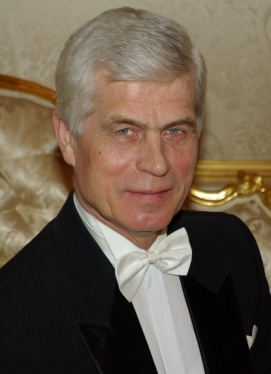 Овчинников Михаил Яковлевич (баян)  - доцент кафедры народных инструментов НГК им. М.И.Глинки, председатель Новосибирской ассоциации баянистов и аккордеонистов. Лауреат всероссийских и международных конкурсов (г. Новосибирск). 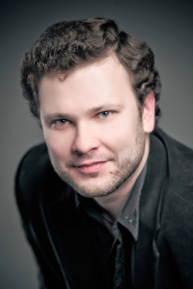 Петров Виктор Петрович (баян) - Заслуженный работник культуры РФ, преподаватель специальных дисциплин ОГАПОУ «Томский музыкальный колледж имени Э.В. Денисова» (г. Томск).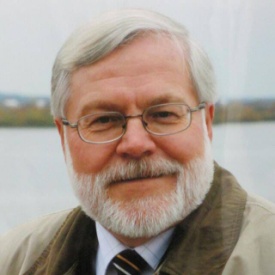 Кравец Наталья Сергеевна (домра) - преподаватель кафедры народных инструментов НГК им. М.И.Глинки, преподаватель НОКК и И, солистка Новосибирской филармонии, Лауреат всероссийских и международных конкурсов (г. Новосибирск).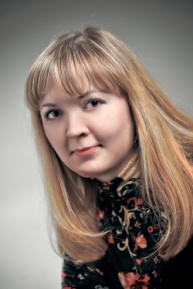 Повольских Яна Андреевна (гитара) - солистка Новосибирской филармонии, Лауреат всероссийских и международных конкурсов  (г. Новосибирск).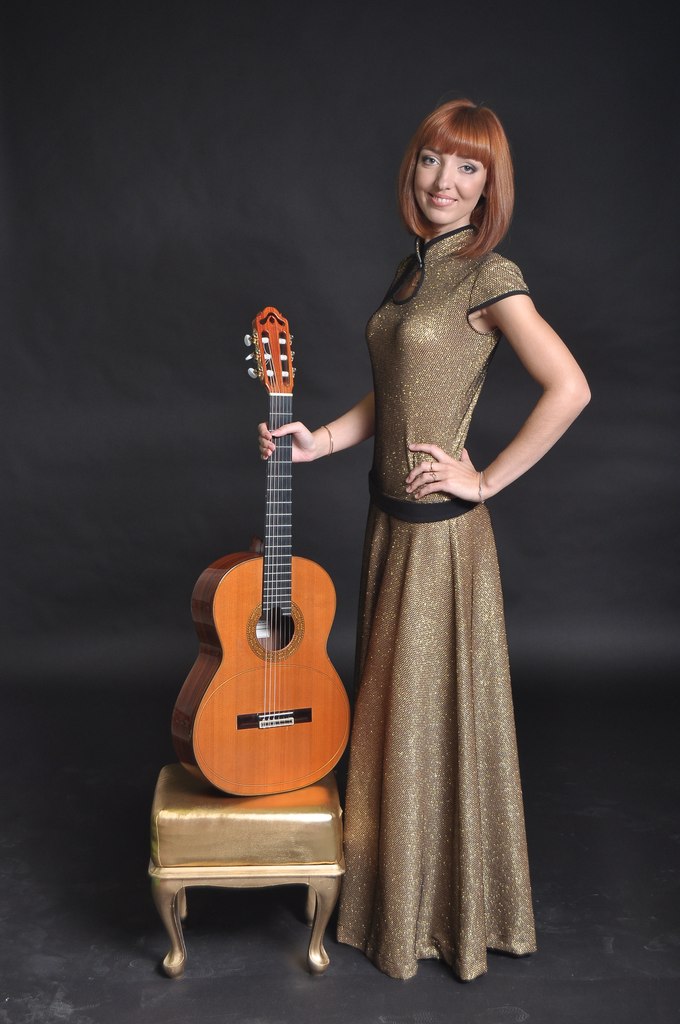 